О  муниципальной программе Яльчикского муниципального округа Чувашской Республики  «Развитие транспортной системы»  В соответствии с Бюджетным кодексом Российской Федерации, руководствуясь Уставом Яльчикского муниципального округа Чувашской Республики администрация Яльчикского муниципального округа Чувашской Республики  п о с т а н о в л я е т:1. Утвердить прилагаемую муниципальную программу Яльчикского муниципального округа Чувашской Республики «Развитие транспортной системы» (далее – Муниципальная программа).2. Финансовому отделу администрации Яльчикского муниципального округа Чувашской Республики при формировании проекта бюджета Яльчикского муниципального округа Чувашской Республики на очередной финансовый год и плановый период предусматривать бюджетные ассигнования на реализацию Муниципальной программы.3. Контроль за выполнением настоящего постановления возложить на Управление по благоустройству и развитию территорий администрации Яльчикского муниципального округа Чувашской Республики.4. Признать утратившими силу: постановление администрации Яльчикского района Чувашской Республики от 14.03.2019 № 171 «О муниципальной программе Яльчикского района Чувашской Республики «Развитие транспортной системы Яльчикского района Чувашской Республики»;постановление администрации Яльчикского района Чувашской Республики от 21.05.2019 № 347 «О внесении изменений в муниципальную программу Яльчикского района  Чувашской Республики «Развитие транспортной системы Яльчикского района Чувашской Республики»;постановление администрации Яльчикского района Чувашской Республики от 07.02.2020 № 63  «О внесении изменений в муниципальную программу Яльчикского района  Чувашской Республики «Развитие транспортной системы Яльчикского района Чувашской Республики»;постановление администрации Яльчикского района Чувашской Республики от 01.07.2020 № 328 «О внесении изменений в муниципальную программу Яльчикского района  Чувашской Республики «Развитие транспортной системы Яльчикского района Чувашской Республики»;постановление администрации Яльчикского района Чувашской Республики от 20.01.2021 № 24 «О внесении изменений в муниципальную программу Яльчикского района  Чувашской Республики «Развитие транспортной системы Яльчикского района Чувашской Республики»;постановление администрации Яльчикского района Чувашской Республики от 10.03.2021 № 100 «О внесении изменений в муниципальную программу Яльчикского района  Чувашской Республики «Развитие транспортной системы Яльчикского района Чувашской Республики»;постановление администрации Яльчикского района Чувашской Республики от 11.10.2021 № 494 «О внесении изменений в муниципальную программу Яльчикского района  Чувашской Республики «Развитие транспортной системы Яльчикского района Чувашской Республики»;постановление администрации Яльчикского района Чувашской Республики от 14.02.2022 № 90 «О внесении изменений в муниципальную программу Яльчикского района Чувашской Республики «Развитие транспортной системы Яльчикского района Чувашской Республики»;постановление администрации Яльчикского района Чувашской Республики от 29.06.2022 № 390 «О внесении изменений в муниципальную программу Яльчикского района Чувашской Республики «Развитие транспортной системы Яльчикского района Чувашской Республики».5. Настоящее постановление вступает в силу после его официального опубликования в периодическом печатном издании «Вестник Яльчикского муниципального округа Чувашской Республики» и распространяется на правоотношения, возникшие с 1 января 2023 года. Глава Яльчикского муниципального округаЧувашской Республики                      			                                 Л.В. ЛевыйПриложение к постановлению администрации Яльчикского муниципального округаЧувашской Республики от _____________ № _____МУНИЦИПАЛЬНАЯ ПРОГРАММА ЯЛЬЧИКСКОГО МУНИЦИПАЛЬНОГО ОКРУГА ЧУВАШСКОЙ РЕСПУБЛИКИ «РАЗВИТИЕ ТРАНСПОРТНОЙ СИСТЕМЫ»Глава Яльчикского муниципального округа Чувашской Республики                                                                       Л.В. ЛевыйУТВЕРЖДЕНАпостановлением администрации Яльчикского муниципального округа Чувашской Республикиот ___________   № ____МУНИЦИПАЛЬНАЯ ПРОГРАММАЯЛЬЧИКСКОГО МУНИЦИПАЛЬНОГО ОКРУГАЧУВАШСКОЙ РЕСПУБЛИКИ«РАЗВИТИЕ ТРАНСПОРТНОЙ СИСТЕМЫ» Паспортмуниципальной программы Яльчикского муниципального округаЧувашской Республики «Развитие транспортной системы»Раздел I. Приоритеты реализуемой на территории Яльчикского муниципального округа Чувашской Республики политики в сфере реализации муниципальной программы, цели, задачи, описание сроков и этапов реализации муниципальной программыПриоритеты муниципальной политики в сфере дорожного хозяйства и транспортного комплекса определены Стратегией социально-экономического развития Чувашской Республики до 2035 года, утвержденной Законом Чувашской Республики от 26 ноября 2020 г. № 102, ежегодными посланиями Главы Чувашской Республики Государственному Совету Чувашской Республики, Стратегией социально-экономического развития Яльчикского района Чувашской Республики.Основной целью муниципальной программы является – формирование развитой сети автомобильных дорог и обеспечение доступности для населения безопасных и качественных транспортных услуг Яльчикского муниципального округа.Для достижения цели муниципальной программы предполагается решение следующих задач:увеличение доли автомобильных дорог общего пользования местного значения, соответствующих нормативным требованиям, в их общей протяженности;сокращение количества мест концентрации дорожно-транспортных происшествий (аварийно-опасных участков) на автомобильных дорогах общего пользования местного значения.Муниципальная программа реализуется в 2023-2035 годах в три этапа:1 этап - 2023 - 2025 годы;2 этап - 2026 - 2030 годы;3 этап - 2031 - 2035 годы.Сведения о целевых показателях (индикаторах) Муниципальной программы, подпрограмм Муниципальной программы и их значениях приведены в приложении № 1 к Муниципальной программе.Перечень целевых показателей (индикаторов) носит открытый характер и предусматривает возможность корректировки в случае потери информативности целевого показателя (индикатора) (достижения максимального значения) и изменения приоритетов муниципальной политики в рассматриваемой сфере.Раздел II. Обобщенная характеристика основных мероприятийи подпрограмм Муниципальной программыВыстроенная в рамках Муниципальной программы система целевых ориентиров (цели, задачи, ожидаемые результаты) представляет собой четкую согласованную структуру, посредством которой установлена прозрачная и понятная связь реализации отдельных мероприятий с достижением конкретных целей на всех уровнях Муниципальной программы.Задачи Муниципальной программы будут решаться в рамках двух подпрограмм:Подпрограмма «Безопасные и качественные автомобильные дороги» включает реализацию одного основного мероприятия.Основное мероприятие 1. Мероприятия, реализуемые с привлечением межбюджетных трансфертов бюджетам другого уровня.В рамках данного мероприятия предусматриваются мероприятия по капитальному ремонту, ремонту и содержанию автомобильных дорог общего пользования местного значения вне границ населенных пунктов в границах Яльчикского муниципального округа.Подпрограмма «Безопасность дорожного движения» включает реализацию одного основного мероприятия.Основное мероприятие 1. Реализация мероприятий, направленных на обеспечение безопасности дорожного движения. Раздел III. Обоснование объема финансовых ресурсов,необходимых для реализации Муниципальной программы(с расшифровкой по источникам финансирования,по этапам и годам реализации Муниципальной программы)Расходы Муниципальной программы формируются за счет средств федерального бюджета, республиканского бюджета Чувашской Республики, бюджета Яльчикского муниципального округа и внебюджетных источников.Общий объем финансирования Муниципальной программы в 2023 - 2035 годах составляет 677881,6 тыс. рублей.Прогнозируемый объем финансирования муниципальной программы на 1 этапе составит 155302,6 тыс. рублей, в том числе:в 2023 году – 51301,9 тыс. рублей;в 2024 году – 51742,8 тыс. рублей;в 2025 году – 52257,9 тыс. рублей;из них средства:федерального бюджета – 0,0 тыс. рублей 
(0,0  процентов), в том числе:в 2023 году – 0,0 тыс. рублей;в 2024 году – 0,0 тыс. рублей;в 2025 году – 0,0 тыс. рублей;республиканского бюджета Чувашской Республики – 119728,0 тыс. рублей (77,1 процентов), в том числе:в 2023 году – 40004,9 тыс. рублей;в 2024 году – 39862,0 тыс. рублей;в 2025 году – 39862,0 тыс. рублей;бюджета Яльчикского муниципального округа Чувашской Республики – 35573,8 тыс. рублей (22,9 процента), в том числе:в 2023 году – 11297,1 тыс. рублей;в 2024 году – 11880,8 тыс. рублей;в 2025 году – 12395,9 тыс. рублей;внебюджетных источников – 0,0 тыс. рублей (0,0 процентов), в том числе:в 2023 году – 0,0 тыс. рублей;в 2024 году – 0,0  тыс. рублей;в 2025 году – 0,0 тыс. рублей;На 2 этапе (в 2026–2030 годах) объем финансирования Муниципальной программы составит 261289,5 тыс. рублей, из них средства:федерального бюджета – 0,0 тыс. рублей (0,0 процентов);республиканского бюджета Чувашской Республики – 199310,0 тыс. рублей (76,3 процентов);бюджета Яльчикского муниципального округа Чувашской Республики – 61979,5 тыс. рублей (23,7 процента);внебюджетных источников – 0,0 тыс. рублей (0,0 процентов).На 3 этапе (в 2031–2035 годах) объем финансирования Муниципальной программы составит 261289,5 тыс. рублей, из них средства:федерального бюджета – 0,0 тыс. рублей (0,0 процентов);республиканского бюджета Чувашской Республики – 199310,0 тыс. рублей (76,3 процентов);бюджета Яльчикского муниципального округа Чувашской Республики – 61979,5 тыс. рублей (23,7 процента);внебюджетных источников – 0,0 тыс. рублей (0,0 процентов).Объемы финансирования муниципальной программы подлежат ежегодному уточнению исходя из реальных возможностей бюджетов всех уровней.Ресурсное обеспечение и прогнозная (справочная) оценка расходов за счет всех источников финансирования реализации муниципальной программы приведены в приложении № 2 к муниципальной программе.В Муниципальную программу включены подпрограммы согласно приложениям № 3 - 4 к Муниципальной программе. Приложение № 1 к Муниципальной программеЯльчикского муниципального округа Чувашской Республики «Развитие транспортной системы»Сведенияо целевых показателях (индикаторах) муниципальной программы Яльчикского муниципального округа Чувашской Республики «Развитие транспортной системы», подпрограмм муниципальной программы Яльчикского муниципального округа «Развитие транспортной системы» и их значениях______________________Приложение № 2 к Муниципальной программеЯльчикского муниципального округа Чувашской Республики «Развитие транспортной системы»РЕСУРСНОЕ ОБЕСПЕЧЕНИЕи прогнозная (справочная) оценка расходов за счет всех источников финансирования реализациимуниципальной программы Яльчикского муниципального округа Чувашской Республики «Развитие транспортной системы»Приложение № 3  к Муниципальной программе Яльчикского муниципального округа Чувашской Республики «Развитие транспортной системы»Подпрограмма«Безопасные и качественные автомобильные дороги»муниципальной программы Яльчикского муниципального округа Чувашской Республики «Развитие транспортной системы»Паспорт подпрограммыРаздел I. Приоритеты в сфере реализации подпрограммы, цели, задачи, описание сроков и этапов реализации подпрограммы, общая характеристика участия органов местного самоуправления Яльчикского муниципального округа Чувашской Республики в реализации подпрограммыПриоритеты муниципальной политики в сфере дорожного хозяйства и транспортного комплекса определены Стратегией социально-экономического развития Чувашской Республики до 2035 года, утвержденной Законом Чувашской Республики от 26 ноября 2020 г. №102, ежегодными посланиями Главы Чувашской Республики Государственному Совету Чувашской Республики, Стратегией социально-экономического развития Яльчикского района Чувашской Республики до 2035 года.Основной целью подпрограммы является – увеличение доли автомобильных дорог общего пользования местного значения, соответствующих нормативным требованиям, в их общей протяженности.Для достижения цели подпрограммы предполагается решение следующей задачи:обеспечение функционирования сети автомобильных дорог общего пользования местного значения.Подпрограмма реализуется в 2023-2035 годах в три этапа:1 этап - 2023 - 2025 годы;2 этап - 2026 - 2030 годы;3 этап - 2031 - 2035 годы.Реализация мероприятий подпрограммы позволит обеспечить:повышение конкурентоспособности и рентабельности дорожного хозяйства;создание конкурентной среды, стимулирующей развитие малого и среднегопредпринимательства и привлечение внебюджетных инвестиций в развитие транспортной инфраструктуры;прирост протяженности автомобильных дорог общего пользования местного значения, отвечающих нормативным требованиям;сохранность улично-дорожной сети Яльчикского муниципального округа за счет полного выполнения комплекса работ по содержанию и ремонту улично-дорожной сети, а также своевременного устранения дефектов и разрушений, возникающих в ходе их эксплуатации под воздействием автомобильного транспорта и природно-климатических факторов;увеличение доли отремонтированных площадей дворовых территорий и проездов к дворовым территориям многоквартирных домов. Ресурсное обеспечение реализации подпрограммы за счет всех источников финансирования приведено в приложении № 1 к настоящей подпрограмме.Раздел II. Перечень и сведения о целевых показателях (индикаторах)подпрограммы с расшифровкой плановых значений по годам ее реализацииСостав показателей (индикаторов) подпрограммы определен исходя из принципа необходимости и достаточности информации для характеристики достижения целей и решения задач муниципальной программы.Сведения о показателях (индикаторах) подпрограммы, и их значениях приведены в приложении № 1 к муниципальной программе.Перечень показателей (индикаторов) носит открытый характер и предусматривает возможность корректировки в случае потери информативности показателя (достижение максимального значения или насыщения), изменения приоритетов государственной политики в сфере развития потенциала транспортной системы.Раздел III. Характеристика основных мероприятий, мероприятий подпрограммы с указанием сроков и этапов их реализацииВыстроенная в рамках настоящей подпрограммы система целевых ориентиров (цели, задачи, ожидаемые результаты) представляет собой четкую согласованную структуру, посредством которой установлена прозрачная и понятная связь реализации отдельных мероприятий с достижением конкретных целей на всех уровнях подпрограммы.Задачи подпрограммы будут решаться в рамках одного основного мероприятия подпрограммы:Основное мероприятие 1. Мероприятия, реализуемые с привлечением межбюджетных трансфертов бюджетам другого уровня.Мероприятие 1.1. Капитальный ремонт и ремонт автомобильных дорог общего пользования местного значения вне границ населенных пунктов в границах муниципального округа.В рамках данного мероприятия предусматривается приведение за счет средств бюджета Яльчикского муниципального округа в нормативное состояние автомобильных дорог общего пользования местного значения вне границ населенных пунктов в границах муниципального округа, не отвечающих нормативным требованиям, поддержание надлежащего технического состояния автомобильных дорог, а также организацию и обеспечение безопасности дорожного движения путем выполнения:комплекса работ по замене и (или) восстановлению конструктивных элементов автомобильной дороги, дорожных сооружений и (или) их частей, выполнение которых осуществляется в пределах установленных допустимых значений и технических характеристик класса и категории автомобильной дороги и при выполнении которых затрагиваются конструктивные и иные характеристики надежности и безопасности автомобильной дороги и не изменяются границы полосы отвода автомобильной дороги;комплекса работ по восстановлению транспортно-эксплуатационных характеристик автомобильной дороги, при выполнении которых не затрагиваются конструктивные и иные характеристики надежности и безопасности автомобильной дороги;комплекса работ по поддержанию надлежащего технического состояния автомобильной дороги, оценке ее технического состояния, а также по организации и обеспечению безопасности дорожного движения.Мероприятие 1.2. Содержание автомобильных дорог общего пользования местного значения вне границ населенных пунктов в границах муниципального округа.Реализация мероприятия предусматривает проведение работ по надлежащему содержанию автомобильных дорог общего пользования местного значения вне границ населенных пунктов в границах муниципального округа, поддержание надлежащего технического состояния автомобильных дорог, а также организацию и обеспечение безопасности дорожного движения. Мероприятие 1.3. Капитальный ремонт и ремонт автомобильных дорог общего пользования местного значения в границах населенных пунктов.В рамках данного мероприятия предусматривается приведение в нормативное состояние автомобильных дорог общего пользования местного значения в границах населенных пунктов, не отвечающих нормативным требованиям, поддержание надлежащего технического состояния автомобильных дорог, а также организацию и обеспечение безопасности дорожного движения путем выполнения:комплекса работ по замене и (или) восстановлению конструктивных элементов автомобильной дороги, дорожных сооружений и (или) их частей, выполнение которых осуществляется в пределах установленных допустимых значений и технических характеристик класса и категории автомобильной дороги и при выполнении которых затрагиваются конструктивные и иные характеристики надежности и безопасности автомобильной дороги и не изменяются границы полосы отвода автомобильной дороги;комплекса работ по восстановлению транспортно-эксплуатационных характеристик автомобильной дороги, при выполнении которых не затрагиваются конструктивные и иные характеристики надежности и безопасности автомобильной дороги;комплекса работ по поддержанию надлежащего технического состояния автомобильной дороги, оценке ее технического состояния, а также по организации и обеспечению безопасности дорожного движения.Мероприятие 1.4. Содержание автомобильных дорог общего пользования местного значения в границах населенных пунктов. Реализация мероприятия предусматривает проведение работ по надлежащему содержанию автомобильных дорог общего пользования местного значения в границах населенных пунктов, поддержание надлежащего технического состояния автомобильных дорог, а также организацию и обеспечение безопасности дорожного движения.Мероприятие 1.6. Капитальный ремонт и ремонт дворовых территорий многоквартирных домов, проездов к дворовым территориям многоквартирных домов населенных пунктов. Реализация мероприятия предусматривает решение задач по улучшению жизнедеятельности населения в результате проведенных мероприятий по капитальному ремонту и ремонту дворовых территорий многоквартирных домов, проездов к дворовым территориям многоквартирных домов населенных пунктов, разработанных по итогам обследования дворовых территорий, составления перечня дворовых территорий и проездов к ним, требующих выполнения ремонтных работ.Подпрограмма реализуется в период с 2023 по 2035 год в три этапа:1 этап – 2023 - 2025 годы;2 этап – 2026 - 2030 годы;3 этап – 2031 - 2035 годы.Раздел IV. Обоснование объема финансовых ресурсов,необходимых для реализации подпрограммы (с расшифровкой по источникам финансирования, по этапам и годам реализации подпрограммы)Расходы подпрограммы формируются за счет средств федерального бюджета, республиканского бюджета Чувашской Республики, бюджета Яльчикского муниципального округа и внебюджетных источников.Общий объем финансирования подпрограммы в 2023 - 2035 годах составляет 664881,6 тыс. рублей.Прогнозируемый объем финансирования подпрограммы на 1 этапе составит 152302,6 тыс. рублей, в том числе:в 2023 году – 50301,9 тыс. рублей;в 2024 году – 50742,8 тыс. рублей;в 2025 году – 51257,9 тыс. рублей;из них средства:федерального бюджета – 0,0 тыс. рублей 
(0,0  процентов), в том числе:в 2023 году – 0,0 тыс. рублей;в 2024 году – 0,0 тыс. рублей;в 2025 году – 0,0 тыс. рублей;республиканского бюджета Чувашской Республики – 119728,9 тыс. рублей (78,6 процентов), в том числе:в 2023 году – 40004,9 тыс. рублей;в 2024 году – 39862,0 тыс. рублей;в 2025 году – 39862,0 тыс. рублей;бюджета Яльчикского муниципального округа Чувашской Республики – 32573,7 тыс. рублей (21,4 процента), в том числе:в 2023 году – 10297,0 тыс. рублей;в 2024 году – 10880,8 тыс. рублей;в 2025 году – 11395,9 тыс. рублей;внебюджетных источников – 0,0 тыс. рублей (0,0 процентов), в том числе:в 2023 году – 0,0 тыс. рублей;в 2024 году – 0,0  тыс. рублей;в 2025 году – 0,0 тыс. рублей;На 2 этапе (в 2026–2030 годах) объем финансирования подпрограммы составит 256289,5 тыс. рублей, из них средства:федерального бюджета – 0,0 тыс. рублей (0,0 процентов);республиканского бюджета Чувашской Республики – 199310,0 тыс. рублей (77,8 процентов);бюджета Яльчикского муниципального округа Чувашской Республики – 56979,5 тыс. рублей (22,2 процента);внебюджетных источников – 0,0 тыс. рублей (0,0 процентов).На 3 этапе (в 2031–2035 годах) объем финансирования подпрограммы составит 256289,5 тыс. рублей, из них средства:федерального бюджета – 0,0 тыс. рублей (0,0 процентов);республиканского бюджета Чувашской Республики – 199310,0 тыс. рублей (77,8 процентов);бюджета Яльчикского муниципального округа Чувашской Республики – 56979,5 тыс. рублей (22,2 процента);внебюджетных источников – 0,0 тыс. рублей (0,0 процентов).Объемы финансирования подпрограммы подлежат ежегодному уточнению исходя из реальных возможностей бюджетов всех уровней.Ресурсное обеспечение реализации подпрограммы в 2023–2035 годах приведено в приложении к настоящей подпрограмме.Приложение к подпрограмме «Безопасные и качественные автомобильные дороги» муниципальной программы Яльчикского муниципального округа Чувашской Республики «Развитие транспортной системы»РЕСУРСНОЕ ОБЕСПЕЧЕНИЕреализации подпрограммы «Безопасные и качественные автомобильные дороги» муниципальной программы Яльчикского муниципального округа Чувашской Республики «Развитие транспортной системы» за счет всех источников финансирования_________________________Приложение № 4 к Муниципальной программе Яльчикского муниципального округа Чувашской Республики «Развитие транспортной системы»Подпрограмма«Безопасность дорожного движения» муниципальной программыЯльчикского муниципального округа Чувашской Республики «Развитие транспортной системы»Паспорт подпрограммыРаздел I. Приоритеты в сфере реализации подпрограммы, цели, задачи, описание сроков и этапов реализации подпрограммы, общая характеристика участия Яльчикского муниципального округа в реализации подпрограммыПриоритеты муниципальной политики в сфере дорожного хозяйства и транспортного комплекса определены Стратегией социально-экономического развития Чувашской Республики до 2035 года, утвержденной Законом Чувашской Республики от 26 ноября 2020 г. №102, ежегодными посланиями Главы Чувашской Республики Государственному Совету Чувашской Республики, Стратегией социально-экономического развития Яльчикского района Чувашской Республики до 2035 года.Основной целью подпрограммы является:снижение смертности на дорожно-транспортных происшествиях и количества дорожно-транспортных происшествий.Условием достижения цели является решение следующей задачи:повышение безопасности участников дорожного движения.Подпрограмма будет реализовываться в 2023 -2035 годах:1 этап – 2023 - 2025 годы;2 этап – 2026 - 2030 годы;3 этап – 2031 - 2035 годы.Реализация подпрограммы позволит обеспечить:повышение конкурентоспособности и рентабельности дорожного хозяйства;повышение уровня безопасности дорожного движения и эффективности управления транспортными потоками;повышение уровня безопасности на транспорте;прирост протяженности автомобильных дорог общего пользования местного значения, отвечающих нормативным требованиям;повышение уровня безопасности дорожного движения и эффективности управления транспортными потоками.Раздел II. Перечень и сведения о целевых показателях (индикаторах)подпрограммы с расшифровкой плановых значений по годам ее реализацииСостав показателей (индикаторов) подпрограммы определен исходя из принципа необходимости и достаточности информации для характеристики достижения целей и решения задач муниципальной программы.Сведения о показателях (индикаторах) подпрограммы, и их значениях приведены в приложении № 1 к муниципальной программе.Перечень показателей (индикаторов) носит открытый характер и предусматривает возможность корректировки в случае потери информативности показателя (достижение максимального значения или насыщения), изменения приоритетов государственной политики в сфере развития потенциала транспортной системы.Раздел III. Характеристика основных мероприятий,мероприятий подпрограммы с указанием сроков и этапов их реализацииОсновное мероприятие подпрограммы направлено на реализацию поставленных целей и задач подпрограммы:Основное мероприятие 1. Реализация мероприятий, направленных на обеспечение безопасности дорожного движения.В рамках реализации данного мероприятия предусматривается осуществление следующих мероприятий:Мероприятие 1.1. Организация и обеспечение безопасности дорожного движения.Подпрограмма реализуется в период с 2023 по 2035 год в три этапа:1 этап – 2023 - 2025 годы;2 этап – 2026 - 2030 годы;3 этап – 2031 - 2035 годы.Раздел IV. Обоснование объема финансовых ресурсов, необходимых для реализации подпрограммы (с расшифровкой по источникам финансирования,по этапам и годам реализации подпрограммы)Расходы подпрограммы формируются за счет средств федерального бюджета, республиканского бюджета Чувашской Республики, бюджета Яльчикского муниципального округа и внебюджетных источников.Общий объем финансирования подпрограммы в 2023 - 2035 годах составляет 13000,0 тыс. рублей.Прогнозируемый объем финансирования подпрограммы на 1 этапе составит 3000,0 тыс. рублей, в том числе:в 2023 году – 1000,0 тыс. рублей;в 2024 году – 1000,0 тыс. рублей;в 2025 году – 1000,0 тыс. рублей;из них средства:федерального бюджета – 0,0 тыс. рублей 
(0,0  процентов), в том числе:в 2023 году – 0,0 тыс. рублей;в 2024 году – 0,0 тыс. рублей;в 2025 году – 0,0 тыс. рублей;республиканского бюджета Чувашской Республики – 0,0 тыс. рублей (0,0 процентов), в том числе:в 2023 году – 0,0 тыс. рублей;в 2024 году – 0,0 тыс. рублей;в 2025 году – 0,0 тыс. рублей;бюджета Яльчикского муниципального округа Чувашской Республики – 3000,0 тыс. рублей (100,0 процентов), в том числе:в 2023 году – 1000,0 тыс. рублей;в 2024 году – 1000,0 тыс. рублей;в 2025 году – 1000,0 тыс. рублей;внебюджетных источников – 0,0 тыс. рублей (0,0 процентов), в том числе:в 2023 году – 0,0 тыс. рублей;в 2024 году – 0,0  тыс. рублей;в 2025 году – 0,0 тыс. рублей;На 2 этапе (в 2026–2030 годах) объем финансирования подпрограммы составит 5000,0 тыс. рублей, из них средства:федерального бюджета – 0,0 тыс. рублей (0,0 процентов);республиканского бюджета Чувашской Республики – 0,0 тыс. рублей (0,0 процентов);бюджета Яльчикского муниципального округа Чувашской Республики – 5000,0 тыс. рублей (100,0 процентов);внебюджетных источников – 0,0 тыс. рублей (0,0 процентов).На 3 этапе (в 2031–2035 годах) объем финансирования подпрограммы составит 5000,0 тыс. рублей, из них средства:федерального бюджета – 0,0 тыс. рублей (0,0 процентов);республиканского бюджета Чувашской Республики – 0,0 тыс. рублей (0,0 процентов);бюджета Яльчикского муниципального округа Чувашской Республики – 5000,0 тыс. рублей (100,0 процентов);внебюджетных источников – 0,0 тыс. рублей (0,0 процентов).Объемы финансирования подпрограммы подлежат ежегодному уточнению исходя из реальных возможностей бюджетов всех уровней.Ресурсное обеспечение реализации подпрограммы в 2023–2035 годах приведено в приложении к настоящей подпрограмме.Приложение к подпрограмме «Безопасность дорожного движения» муниципальной программы Яльчикского муниципального округа Чувашской Республики «Развитие транспортной системы»РЕСУРСНОЕ ОБЕСПЕЧЕНИЕреализации подпрограммы «Безопасность дорожного движения» муниципальной программы Яльчикского муниципального округа Чувашской Республики «Развитие транспортной системы» за счет всех источников финансирования--------------------------------Чёваш РеспубликиЕлч.к муниципаллёокруг.Елч.к муниципаллёокруг.надминистраций.ЙЫШЁНУ2023                        - м.ш. №Елч.к ял.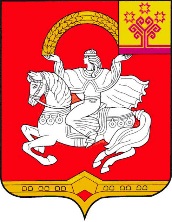 Чувашская  РеспубликаЯльчикский                                                                         муниципальный округАдминистрацияЯльчикского муниципального округаПОСТАНОВЛЕНИЕ  «      » января 2023 г. № село ЯльчикиОтветственный исполнитель:Управление по благоустройству и развитию территорий администрации Яльчикского муниципального округаДата составления проекта муниципальной программы: февраль 2023 годаНепосредственный исполнитель Муниципальной программы:Исполняющий обязанности заместителя главы администрации МО – начальника Управления по благоустройству и развитию территорий Смирнова Алина Геннадьевна(т. 88354925279, e-mail: yaltch_blag@cap.ru)Ответственный исполнитель муниципальнойпрограммы-Управление по благоустройству и развитию территорий администрации Яльчикского муниципального округа Чувашской РеспубликиСоисполнители муниципальнойпрограммы-Финансовый отдел администрации Яльчикского муниципального округа Чувашской Республики;Отдел образования и молодежной политики администрации Яльчикского муниципального округа Чувашской РеспубликиУчастники муниципальнойпрограммы-Территориальные отделы Управления по благоустройству развитию территорий администрации Яльчикского муниципального округаПодпрограммы муниципальнойпрограммы-«Безопасные и качественные автомобильные дороги»;«Безопасность дорожного движения»Цель муниципальной программы-формирование развитой сети автомобильных дорог и обеспечение доступности для населения безопасных и качественных транспортных услуг Яльчикского муниципального округаЗадачи муниципальной программы-увеличение доли автомобильных дорог общего пользования местного значения, соответствующих нормативным требованиям, в их общей протяженности; снижение смертности от дорожно-транспортных происшествий и сокращение количества дорожно-транспортных происшествий с пострадавшимиЦелевые показатели (индикаторы) муниципальнойпрограммы-достижение к 2036 году следующих целевых показателей (индикаторов):протяженность автомобильных дорог общего пользования местного значения вне границ населенных пунктов в границах муниципального округа – 138,2 км;протяженность автомобильных дорог общего пользования местного значения в границах населенных пунктов – 203,1 кмСроки и этапы реализации муниципальной программы-2023 - 2035 годы:1 этап - 2023 - 2025 годы;2 этап - 2026 - 2030 годы;3 этап - 2031 - 2035 годыОбъемы финансирования муниципальнойпрограммы с разбивкой по годам реализации-общий объем финансирования муниципальной программы составит 677881,6 тыс. рублей, в том числе:в 2023 году – 51301,9 тыс. рублей;в 2024 году – 51742,8 тыс. рублей;в 2025 году – 52257,9 тыс. рублей;в 2026-2030 годах – 261289,5 тыс. рублей;в 2031-2035 годах – 261289,5 тыс. рублейиз них средства:федерального бюджета – 0,0 тыс. рублей (0,0 процентов), в том числе: в 2023 году – 0,0 тыс. рублей;в 2024 году – 0,0 тыс. рублей;в 2025 году – 0,0 тыс. рублей;в 2026-2030 годах – 0,0 тыс. рублей;в 2031-2035 годах – 0,0 тыс. рублей;республиканского бюджета Чувашской Республики – 518348,9 тыс. рублей (76,5 процентов), в том числе:в 2023 году – 40004,9 тыс. рублей;в 2024 году – 39862,0 тыс. рублей;в 2025 году – 39862,0 тыс. рублей;в 2026-2030 годах – 199310,0 тыс. рублей;в 2031-2035 годах – 199310,0 тыс. рублей;бюджета Яльчикского муниципального округа Чувашской Республики – 159532,8 тыс. рублей (23,5 процента), в том числе:в 2023 году – 11297,1 тыс. рублей;в 2024 году – 11880,8 тыс. рублей;в 2025 году – 12395,9 тыс. рублей;в 2026 – 2030 годах – 61979,5 тыс. рублей;в 2031 – 2035 годах – 61979,5 тыс. рублей.внебюджетных источников – 0,0 тыс. рублей (0,0 процентов), в том числе:в 2023 году – 0,0 тыс. рублей;в 2024 году – 0,0 тыс. рублей;в 2025 году – 0,0 тыс. рублей;в 2026-2030 годах – 0,0 тыс. рублей;в 2031-2035 годах – 0,0 тыс. рублей.Объемы финансирования мероприятий программы подлежат ежегодному уточнению исходя из возможностей бюджетов всех уровнейОжидаемые результаты реализации муниципальной программы-повышение конкурентоспособности и рентабельности дорожного хозяйства;создание конкурентной среды, стимулирующей развитие малого и среднего предпринимательства и привлечение внебюджетных инвестиций в развитие транспортной инфраструктуры;прирост протяженности автомобильных дорог общего пользования местного значения, отвечающих нормативным требованиям;повышение уровня безопасности дорожного движения и эффективности управления транспортными потоками;сохранность улично-дорожной сети Яльчикского муниципального округа за счет полного выполнения комплекса работ по содержанию и ремонту улично-дорожной сети, а также своевременного устранения дефектов и разрушений, возникающих в ходе их эксплуатации под воздействием автомобильного транспорта и природно-климатических факторов;увеличение доли отремонтированных площадей дворовых территорий и проездов к дворовым территориям многоквартирных домов.NппЦелевой показатель (индикатор) (наименование)Единица измеренияЗначения целевых показателей (индикаторов)Значения целевых показателей (индикаторов)Значения целевых показателей (индикаторов)Значения целевых показателей (индикаторов)Значения целевых показателей (индикаторов)NппЦелевой показатель (индикатор) (наименование)Единица измерения2023202420252026-20302031-20352031-2035123456788Муниципальная программа Яльчикского муниципального округа Чувашской Республики «Развитие транспортной системы»Муниципальная программа Яльчикского муниципального округа Чувашской Республики «Развитие транспортной системы»Муниципальная программа Яльчикского муниципального округа Чувашской Республики «Развитие транспортной системы»Муниципальная программа Яльчикского муниципального округа Чувашской Республики «Развитие транспортной системы»Муниципальная программа Яльчикского муниципального округа Чувашской Республики «Развитие транспортной системы»Муниципальная программа Яльчикского муниципального округа Чувашской Республики «Развитие транспортной системы»Муниципальная программа Яльчикского муниципального округа Чувашской Республики «Развитие транспортной системы»Муниципальная программа Яльчикского муниципального округа Чувашской Республики «Развитие транспортной системы»1.Протяженность автомобильных дорог общего пользования местного значения вне границ населенных пунктов в границах муниципального округа км138,2138,2138,2138,2138,2138,22.Протяженность автомобильных дорог общего пользования местного значения в границах населенных пунктов км203,1203,1203,1203,1203,1203,1Подпрограмма «Безопасные и качественные автомобильные дороги»Подпрограмма «Безопасные и качественные автомобильные дороги»Подпрограмма «Безопасные и качественные автомобильные дороги»Подпрограмма «Безопасные и качественные автомобильные дороги»Подпрограмма «Безопасные и качественные автомобильные дороги»Подпрограмма «Безопасные и качественные автомобильные дороги»Подпрограмма «Безопасные и качественные автомобильные дороги»Подпрограмма «Безопасные и качественные автомобильные дороги»3.Ремонт автомобильных дорог местного значения вне границ населенных пунктов в границах муниципального округа км2,02,02,010,010,010,04.Ремонт автомобильных дорог местного значения в границах населенных пунктов  км3,03,03,015,015,015,05.Доля протяженности автомобильных дорог общего пользования местного значения, не отвечающих нормативным требованиям, в общей протяженности автомобильных дорог общего пользования местного значенияпроцентов72,572,572,572,572,572,56.Ремонт дворовых территорий многоквартирных домовшт./м21/1001/1001/1001/1001/1001/1007.Ремонт проездов к дворовым территориям многоквартирных домовшт./м21/1201/1201/1201/1201/1201/120Подпрограмма «Безопасность дорожного движения»Подпрограмма «Безопасность дорожного движения»Подпрограмма «Безопасность дорожного движения»Подпрограмма «Безопасность дорожного движения»Подпрограмма «Безопасность дорожного движения»Подпрограмма «Безопасность дорожного движения»Подпрограмма «Безопасность дорожного движения»Подпрограмма «Безопасность дорожного движения»8.Снижение числа дорожно-транспортных происшествий на автомобильных дорогахединиц66630309.Снижение числа погибших в дорожно-транспортных происшествияхчеловек11000СтатусНаименование муниципальной программы Яльчикского муниципального округа, подпрограммы муниципальной программы Яльчикского муниципального округа (программы, основного мероприятия)Код бюджетной классификацииКод бюджетной классификацииИсточники финансированияРасходы по годам, тыс. рублейРасходы по годам, тыс. рублейРасходы по годам, тыс. рублейРасходы по годам, тыс. рублейРасходы по годам, тыс. рублейСтатусНаименование муниципальной программы Яльчикского муниципального округа, подпрограммы муниципальной программы Яльчикского муниципального округа (программы, основного мероприятия)главный распорядитель бюджетных средствцелевая статья расходовИсточники финансирования2023202420252026 - 20302031 - 2035123451011121314Муниципальная программа «Развитие транспортной системы»ххвсего51301,951742,852257,9261289,5261289,5Муниципальная программа «Развитие транспортной системы»ххфедеральный бюджет0,00,00,00,00,0Муниципальная программа «Развитие транспортной системы»ххреспубликанский бюджет Чувашской Республики40004,939862,039862,0199310,0199310,0Муниципальная программа «Развитие транспортной системы»ххбюджет Яльчикского муниципального округа11297,111880,812395,961979,561979,5Муниципальная программа «Развитие транспортной системы»ххвнебюджетные источники0,00,00,00,00,0Подпрограмма«Безопасные и качественные автомобильные дороги»ххвсего50301,950742,851257,9256289,5256289,5Подпрограмма«Безопасные и качественные автомобильные дороги»ххфедеральный бюджет0,00,00,00,00,0Подпрограмма«Безопасные и качественные автомобильные дороги»ххреспубликанский бюджет Чувашской Республики40004,939862,039862,0199310,0199310,0Подпрограмма«Безопасные и качественные автомобильные дороги»ххбюджет Яльчикского муниципального округа10297,010880,811395,956979,556979,5Подпрограмма«Безопасные и качественные автомобильные дороги»ххвнебюджетные источники0,00,00,00,00,0Основное мероприятие 1Мероприятия, реализуемые с привлечением межбюджетных трансфертов бюджетам другого уровняххвсего50301,950742,851257,9256289,5256289,5Основное мероприятие 1Мероприятия, реализуемые с привлечением межбюджетных трансфертов бюджетам другого уровняххфедеральный бюджет0,00,00,00,00,0Основное мероприятие 1Мероприятия, реализуемые с привлечением межбюджетных трансфертов бюджетам другого уровняххреспубликанский бюджет Чувашской Республики40004,939862,039862,0199310,0199310,0Основное мероприятие 1Мероприятия, реализуемые с привлечением межбюджетных трансфертов бюджетам другого уровняххбюджет Яльчикского муниципального округа10297,010880,811395,956979,556979,5Основное мероприятие 1Мероприятия, реализуемые с привлечением межбюджетных трансфертов бюджетам другого уровняххвнебюджетные источники0,00,00,00,00,0Подпрограмма«Безопасность дорожного движения»ххвсего1000,01000,01000,05000,05000,0Подпрограмма«Безопасность дорожного движения»ххфедеральный бюджет0,00,00,00,00,0Подпрограмма«Безопасность дорожного движения»ххреспубликанский бюджет Чувашской Республики0,00,00,00,00,0Подпрограмма«Безопасность дорожного движения»ххбюджет Яльчикского муниципального округа 1000,01000,01000,05000,05000,0Подпрограмма«Безопасность дорожного движения»ххвнебюджетные источники0,00,00,00,00,0Основное мероприятие 1Реализация мероприятий, направленных на обеспечение безопасности дорожного движенияххвсего1000,01000,01000,05000,05000,0Основное мероприятие 1Реализация мероприятий, направленных на обеспечение безопасности дорожного движенияххфедеральный бюджет0,00,00,00,00,0Основное мероприятие 1Реализация мероприятий, направленных на обеспечение безопасности дорожного движенияххреспубликанский бюджет Чувашской Республики0,00,00,00,00,0Основное мероприятие 1Реализация мероприятий, направленных на обеспечение безопасности дорожного движенияххбюджет Яльчикского муниципального округа 1000,01000,01000,05000,05000,0Основное мероприятие 1Реализация мероприятий, направленных на обеспечение безопасности дорожного движенияххвнебюджетные источники0,00,00,00,00,0Ответственный исполнитель подпрограммы-Управление по благоустройству и развитию территорий администрации Яльчикского муниципального округа Чувашской РеспубликиСоисполнители подпрограммы-Финансовый отдел администрации Яльчикского муниципального округа Чувашской РеспубликиЦели подпрограммы-увеличение доли автомобильных дорог общего пользования местного значения, соответствующих нормативным требованиям, в их общей протяженностиЗадачи подпрограммы-обеспечение функционирования сети автомобильных дорог общего пользования местного значенияЦелевые показатели (индикаторы) подпрограммы-достижение к 2036 году следующих показателей:ремонт автомобильных дорог местного значения вне границ населенных пунктов в границах муниципального округа – 5 км;ремонт автомобильных дорог местного значения в границах населенных пунктов – 5 км;доля протяженности автомобильных дорог общего пользования местного значения, не отвечающих нормативным требованиям, в общей протяженности автомобильных дорог общего пользования местного значения – 72,5 процента;ремонт дворовых территорий многоквартирных домов – 1/100 шт./м2;ремонт проездов к дворовым территориям многоквартирных домов – 1/120 шт./м2Этапы и сроки реализации подпрограммы-2023 - 2035 годы:1 этап - 2023 - 2025 годы;2 этап - 2026 - 2030 годы;3 этап - 2031 - 2035 годыОбъемы финансирования подпрограммы с разбивкой по годам реализации-общий объем финансирования подпрограммы в 2023 - 2035 годах составит 664881,6 тыс. рублей, в том числе:в 2023 году – 50301,9 тыс. рублей;в 2024 году – 50742,8 тыс. рублей;в 2025 году – 51257,9 тыс. рублей;в 2026-2030 годах – 256289,5 тыс. рублей;в 2031-2035 годах – 256289,5 тыс. рублейиз них средства:федерального бюджета – 0,0 тыс. рублей (0,0 процентов), в том числе: в 2023 году – 0,0 тыс. рублей;в 2024 году – 0,0 тыс. рублей;в 2025 году – 0,0 тыс. рублей;в 2026-2030 годах – 0,0 тыс. рублей;в 2031-2035 годах – 0,0 тыс. рублей;республиканского бюджета Чувашской Республики – 518348,9 тыс. рублей (78,0 процентов), в том числе:в 2023 году – 40004,9 тыс. рублей;в 2024 году – 39862,0 тыс. рублей;в 2025 году – 39862,0 тыс. рублей;в 2026-2030 годах – 199310,0 тыс. рублей;в 2031-2035 годах – 199310,0 тыс. рублей;бюджета Яльчикского муниципального округа Чувашской Республики – 146532,7 тыс. рублей (22,0 процента), в том числе:в 2023 году – 10297,0 тыс. рублей;в 2024 году – 10880,8 тыс. рублей;в 2025 году – 11395,9 тыс. рублей;в 2026 – 2030 годах – 56979,5 тыс. рублей;в 2031 – 2035 годах – 56979,5 тыс. рублей.внебюджетных источников – 0,0 тыс. рублей (0,0 процентов), в том числе:в 2023 году – 0,0 тыс. рублей;в 2024 году – 0,0 тыс. рублей;в 2025 году – 0,0 тыс. рублей;в 2026-2030 годах – 0,0 тыс. рублей;в 2031-2035 годах – 0,0 тыс. рублей.Объемы бюджетных ассигнований уточняются ежегодно при формировании бюджетов всех уровней на очередной финансовый год и плановый периодОжидаемые результаты реализации подпрограммы-повышение конкурентоспособности и рентабельности дорожного хозяйства;создание конкурентной среды, стимулирующей развитие малого и среднего предпринимательства и привлечение внебюджетных инвестиций в развитие транспортной инфраструктуры;прирост протяженности автомобильных дорог общего пользования местного значения, отвечающих нормативным требованиям;сохранность улично-дорожной сети Яльчикского муниципального округа за счет полного выполнения комплекса работ по содержанию и ремонту улично-дорожной сети, а также своевременного устранения дефектов и разрушений, возникающих в ходе их эксплуатации под воздействием автомобильного транспорта и природно-климатических факторов;увеличение доли отремонтированных площадей дворовых территорий и проездов к дворовым территориям многоквартирных домов. СтатусНаименование подпрограммы муниципальной программы Яльчикского муниципального округа (программы, основного мероприятия, мероприятия)Задача подпрограммы Муниципальной программы Яльчикского муниципального округаОтветственный исполнитель, соисполнители, участникиКод бюджетной классификацииКод бюджетной классификацииКод бюджетной классификацииКод бюджетной классификацииКод бюджетной классификацииКод бюджетной классификацииИсточники финансированияРасходы по годам, тыс. рублейРасходы по годам, тыс. рублейРасходы по годам, тыс. рублейРасходы по годам, тыс. рублейРасходы по годам, тыс. рублейСтатусНаименование подпрограммы муниципальной программы Яльчикского муниципального округа (программы, основного мероприятия, мероприятия)Задача подпрограммы Муниципальной программы Яльчикского муниципального округаОтветственный исполнитель, соисполнители, участникиглавный распорядитель бюджетных средствраздел, подразделраздел, подразделцелевая статья расходовцелевая статья расходовгруппа (подгруппа) вида расходовИсточники финансирования2023202420252026 - 20302031-2035123456677891011121314Подпрограмма«Безопасные и качественные автомобильные дороги»Управление по благоустройству и развитию территорий Яльчикского муниципального округа Чувашской Республикиххххххвсего50301,950742,851257,9256289,5256289,5Подпрограмма«Безопасные и качественные автомобильные дороги»Управление по благоустройству и развитию территорий Яльчикского муниципального округа Чувашской Республикиххххххфедеральный бюджет0,00,00,00,00,0Подпрограмма«Безопасные и качественные автомобильные дороги»Управление по благоустройству и развитию территорий Яльчикского муниципального округа Чувашской Республикиххххххреспубликанский бюджет Чувашской Республики40004,939862,039862,0199310,0199310,0Подпрограмма«Безопасные и качественные автомобильные дороги»Управление по благоустройству и развитию территорий Яльчикского муниципального округа Чувашской Республикиххххххбюджет Яльчикского муниципального округа10297,010880,811395,956979,556979,5Подпрограмма«Безопасные и качественные автомобильные дороги»Управление по благоустройству и развитию территорий Яльчикского муниципального округа Чувашской Республикиххххххвнебюджетные источники0,00,00,00,00,0Цель «Увеличение доли автомобильных дорог общего пользования местного значения, соответствующих нормативным требованиям, в их общей протяженности»Цель «Увеличение доли автомобильных дорог общего пользования местного значения, соответствующих нормативным требованиям, в их общей протяженности»Цель «Увеличение доли автомобильных дорог общего пользования местного значения, соответствующих нормативным требованиям, в их общей протяженности»Цель «Увеличение доли автомобильных дорог общего пользования местного значения, соответствующих нормативным требованиям, в их общей протяженности»Цель «Увеличение доли автомобильных дорог общего пользования местного значения, соответствующих нормативным требованиям, в их общей протяженности»Цель «Увеличение доли автомобильных дорог общего пользования местного значения, соответствующих нормативным требованиям, в их общей протяженности»Цель «Увеличение доли автомобильных дорог общего пользования местного значения, соответствующих нормативным требованиям, в их общей протяженности»Цель «Увеличение доли автомобильных дорог общего пользования местного значения, соответствующих нормативным требованиям, в их общей протяженности»Цель «Увеличение доли автомобильных дорог общего пользования местного значения, соответствующих нормативным требованиям, в их общей протяженности»Цель «Увеличение доли автомобильных дорог общего пользования местного значения, соответствующих нормативным требованиям, в их общей протяженности»Цель «Увеличение доли автомобильных дорог общего пользования местного значения, соответствующих нормативным требованиям, в их общей протяженности»Цель «Увеличение доли автомобильных дорог общего пользования местного значения, соответствующих нормативным требованиям, в их общей протяженности»Цель «Увеличение доли автомобильных дорог общего пользования местного значения, соответствующих нормативным требованиям, в их общей протяженности»Цель «Увеличение доли автомобильных дорог общего пользования местного значения, соответствующих нормативным требованиям, в их общей протяженности»Цель «Увеличение доли автомобильных дорог общего пользования местного значения, соответствующих нормативным требованиям, в их общей протяженности»Цель «Увеличение доли автомобильных дорог общего пользования местного значения, соответствующих нормативным требованиям, в их общей протяженности»Основное мероприятие 1Мероприятия, реализуемые с привлечением межбюджетных трансфертов бюджетам другого уровняобеспечение функционирования сети автомобильных дорог общего пользования местного значенияУправление по благоустройству и развитию территорий Яльчикского муниципального округа Чувашской Республикиххххххвсего50301,950742,851257,9256289,5256289,5Основное мероприятие 1Мероприятия, реализуемые с привлечением межбюджетных трансфертов бюджетам другого уровняобеспечение функционирования сети автомобильных дорог общего пользования местного значенияУправление по благоустройству и развитию территорий Яльчикского муниципального округа Чувашской Республикиххххххфедеральный бюджет0,00,00,00,00,0Основное мероприятие 1Мероприятия, реализуемые с привлечением межбюджетных трансфертов бюджетам другого уровняобеспечение функционирования сети автомобильных дорог общего пользования местного значенияУправление по благоустройству и развитию территорий Яльчикского муниципального округа Чувашской Республикиххххххреспубликанский бюджет Чувашской Республики40004,939862,039862,0199310,0199310,0Основное мероприятие 1Мероприятия, реализуемые с привлечением межбюджетных трансфертов бюджетам другого уровняобеспечение функционирования сети автомобильных дорог общего пользования местного значенияУправление по благоустройству и развитию территорий Яльчикского муниципального округа Чувашской Республикиххххххбюджет Яльчикского муниципального округа10297,010880,811395,956979,556979,5Основное мероприятие 1Мероприятия, реализуемые с привлечением межбюджетных трансфертов бюджетам другого уровняобеспечение функционирования сети автомобильных дорог общего пользования местного значенияУправление по благоустройству и развитию территорий Яльчикского муниципального округа Чувашской Республикиххххххвнебюджетные источники0,00,00,00,00,0Целевые показатели (индикаторы) подпрограммы, увязанные с основным мероприятием 1Ремонт автомобильных дорог местного значения вне границ населенных пунктов в границах муниципального округаРемонт автомобильных дорог местного значения вне границ населенных пунктов в границах муниципального округаРемонт автомобильных дорог местного значения вне границ населенных пунктов в границах муниципального округаРемонт автомобильных дорог местного значения вне границ населенных пунктов в границах муниципального округаРемонт автомобильных дорог местного значения вне границ населенных пунктов в границах муниципального округаРемонт автомобильных дорог местного значения вне границ населенных пунктов в границах муниципального округаРемонт автомобильных дорог местного значения вне границ населенных пунктов в границах муниципального округаРемонт автомобильных дорог местного значения вне границ населенных пунктов в границах муниципального округаРемонт автомобильных дорог местного значения вне границ населенных пунктов в границах муниципального округакм2,02,02,010,010,0Целевые показатели (индикаторы) подпрограммы, увязанные с основным мероприятием 1Ремонт автомобильных дорог местного значения в границах населенных пунктовРемонт автомобильных дорог местного значения в границах населенных пунктовРемонт автомобильных дорог местного значения в границах населенных пунктовРемонт автомобильных дорог местного значения в границах населенных пунктовРемонт автомобильных дорог местного значения в границах населенных пунктовРемонт автомобильных дорог местного значения в границах населенных пунктовРемонт автомобильных дорог местного значения в границах населенных пунктовРемонт автомобильных дорог местного значения в границах населенных пунктовРемонт автомобильных дорог местного значения в границах населенных пунктовкм3,03,03,015,015,0Целевые показатели (индикаторы) подпрограммы, увязанные с основным мероприятием 1Доля протяженности автомобильных дорог общего пользования местного значения, не отвечающих нормативным требованиям, в общей протяженности автомобильных дорог общего пользования местного значенияДоля протяженности автомобильных дорог общего пользования местного значения, не отвечающих нормативным требованиям, в общей протяженности автомобильных дорог общего пользования местного значенияДоля протяженности автомобильных дорог общего пользования местного значения, не отвечающих нормативным требованиям, в общей протяженности автомобильных дорог общего пользования местного значенияДоля протяженности автомобильных дорог общего пользования местного значения, не отвечающих нормативным требованиям, в общей протяженности автомобильных дорог общего пользования местного значенияДоля протяженности автомобильных дорог общего пользования местного значения, не отвечающих нормативным требованиям, в общей протяженности автомобильных дорог общего пользования местного значенияДоля протяженности автомобильных дорог общего пользования местного значения, не отвечающих нормативным требованиям, в общей протяженности автомобильных дорог общего пользования местного значенияДоля протяженности автомобильных дорог общего пользования местного значения, не отвечающих нормативным требованиям, в общей протяженности автомобильных дорог общего пользования местного значенияДоля протяженности автомобильных дорог общего пользования местного значения, не отвечающих нормативным требованиям, в общей протяженности автомобильных дорог общего пользования местного значенияДоля протяженности автомобильных дорог общего пользования местного значения, не отвечающих нормативным требованиям, в общей протяженности автомобильных дорог общего пользования местного значенияпроцент72,572,572,572,572,5Целевые показатели (индикаторы) подпрограммы, увязанные с основным мероприятием 1Ремонт дворовых территорий многоквартирных домовРемонт дворовых территорий многоквартирных домовРемонт дворовых территорий многоквартирных домовРемонт дворовых территорий многоквартирных домовРемонт дворовых территорий многоквартирных домовРемонт дворовых территорий многоквартирных домовРемонт дворовых территорий многоквартирных домовРемонт дворовых территорий многоквартирных домовРемонт дворовых территорий многоквартирных домовшт./м21/1001/1001/1001/1001/100Целевые показатели (индикаторы) подпрограммы, увязанные с основным мероприятием 1Ремонт проездов к дворовым территориям многоквартирных домовРемонт проездов к дворовым территориям многоквартирных домовРемонт проездов к дворовым территориям многоквартирных домовРемонт проездов к дворовым территориям многоквартирных домовРемонт проездов к дворовым территориям многоквартирных домовРемонт проездов к дворовым территориям многоквартирных домовРемонт проездов к дворовым территориям многоквартирных домовРемонт проездов к дворовым территориям многоквартирных домовРемонт проездов к дворовым территориям многоквартирных домовшт./м21/1201/1201/1201/1201/120Мероприятие 1.1.Капитальный ремонт и ремонт автомобильных дорог общего пользования местного значения вне границ населенных пунктов в границах муниципального муниципального округаУправление по благоустройству и развитию территорий Яльчикского муниципального округа Чувашской Республикиххххххвсего27889,128480,828995,9144979,4144979,4Мероприятие 1.1.Капитальный ремонт и ремонт автомобильных дорог общего пользования местного значения вне границ населенных пунктов в границах муниципального муниципального округаУправление по благоустройству и развитию территорий Яльчикского муниципального округа Чувашской Республикиххххххфедеральный бюджет0,00,00,00,00,0Мероприятие 1.1.Капитальный ремонт и ремонт автомобильных дорог общего пользования местного значения вне границ населенных пунктов в границах муниципального муниципального округаУправление по благоустройству и развитию территорий Яльчикского муниципального округа Чувашской Республики99499404090409Ч2103S4181244республиканский бюджет Чувашской Республики18713,118713,118713,193565,593565,5Мероприятие 1.1.Капитальный ремонт и ремонт автомобильных дорог общего пользования местного значения вне границ населенных пунктов в границах муниципального муниципального округаУправление по благоустройству и развитию территорий Яльчикского муниципального округа Чувашской Республики99499404090409Ч210374181244бюджет Яльчикского муниципального округа8191,58782,89297,946489,546489,5Мероприятие 1.1.Капитальный ремонт и ремонт автомобильных дорог общего пользования местного значения вне границ населенных пунктов в границах муниципального муниципального округаУправление по благоустройству и развитию территорий Яльчикского муниципального округа Чувашской Республики99499404090409Ч2103S4181244бюджет Яльчикского муниципального округа984,9984,9984,94924,54924,5Мероприятие 1.1.Капитальный ремонт и ремонт автомобильных дорог общего пользования местного значения вне границ населенных пунктов в границах муниципального муниципального округаУправление по благоустройству и развитию территорий Яльчикского муниципального округа Чувашской Республикиххххххвнебюджетные источники0,00,00,00,00,0Мероприятие 1.2Содержание автомобильных дорог общего пользования местного значения вне границ населенных пунктов в границах муниципального округаУправление по благоустройству и развитию территорий Яльчикского муниципального округа Чувашской Республикиххххххвсего13666,213666,213666,268331,068331,0Мероприятие 1.2Содержание автомобильных дорог общего пользования местного значения вне границ населенных пунктов в границах муниципального округаУправление по благоустройству и развитию территорий Яльчикского муниципального округа Чувашской Республикиххххххфедеральный бюджет0,00,00,00,00,0Мероприятие 1.2Содержание автомобильных дорог общего пользования местного значения вне границ населенных пунктов в границах муниципального округаУправление по благоустройству и развитию территорий Яльчикского муниципального округа Чувашской Республики99499404090409Ч2103S4182244республиканский бюджет Чувашской Республики12982,912982,912982,964914,564914,5Мероприятие 1.2Содержание автомобильных дорог общего пользования местного значения вне границ населенных пунктов в границах муниципального округаУправление по благоустройству и развитию территорий Яльчикского муниципального округа Чувашской Республики99499404090409Ч2103S4182244бюджет Яльчикского муниципального округа683,3683,3683,33416,53416,5Мероприятие 1.2Содержание автомобильных дорог общего пользования местного значения вне границ населенных пунктов в границах муниципального округаУправление по благоустройству и развитию территорий Яльчикского муниципального округа Чувашской Республикиххххххвнебюджетные источники0,00,00,00,00,0Мероприятие 1.3Капитальный ремонт и ремонт автомобильных дорог общего пользования местного значения в границах населенных пунктов Управление по благоустройству и развитию территорий Яльчикского муниципального округа Чувашской Республикиххххххвсего5227,95227,95227,926139,526139,5Мероприятие 1.3Капитальный ремонт и ремонт автомобильных дорог общего пользования местного значения в границах населенных пунктов Управление по благоустройству и развитию территорий Яльчикского муниципального округа Чувашской Республикиххххххфедеральный бюджет0,00,00,00,00,0Мероприятие 1.3Капитальный ремонт и ремонт автомобильных дорог общего пользования местного значения в границах населенных пунктов Управление по благоустройству и развитию территорий Яльчикского муниципального округа Чувашской Республики99499404090409Ч2103S4191244республиканский бюджет Чувашской Республики4966,54966,54966,524832,524832,5Мероприятие 1.3Капитальный ремонт и ремонт автомобильных дорог общего пользования местного значения в границах населенных пунктов Управление по благоустройству и развитию территорий Яльчикского муниципального округа Чувашской Республики99499404090409Ч2103S4191244бюджет Яльчикского муниципального округа261,4261,4261,41307,01307,0Мероприятие 1.3Капитальный ремонт и ремонт автомобильных дорог общего пользования местного значения в границах населенных пунктов Управление по благоустройству и развитию территорий Яльчикского муниципального округа Чувашской Республикиххххххвнебюджетные источники0,00,00,00,00,0Мероприятие 1.4Содержание автомобильных дорог общего пользования местного значения в границах населенных пунктов Управление по благоустройству и развитию территорий Яльчикского муниципального округа Чувашской Республикиххххххвсего3067,13067,23067,215336,015336,0Мероприятие 1.4Содержание автомобильных дорог общего пользования местного значения в границах населенных пунктов Управление по благоустройству и развитию территорий Яльчикского муниципального округа Чувашской Республикиххххххфедеральный бюджет0,00,00,00,00,0Мероприятие 1.4Содержание автомобильных дорог общего пользования местного значения в границах населенных пунктов Управление по благоустройству и развитию территорий Яльчикского муниципального округа Чувашской Республики99499404090409Ч2103S4192244республиканский бюджет Чувашской Республики2913,82913,82913,814569,014569,0Мероприятие 1.4Содержание автомобильных дорог общего пользования местного значения в границах населенных пунктов Управление по благоустройству и развитию территорий Яльчикского муниципального округа Чувашской Республики99499404090409Ч2103S4192244бюджет Яльчикского муниципального округа153,3153,4153,4767,0767,0Мероприятие 1.4Содержание автомобильных дорог общего пользования местного значения в границах населенных пунктов Управление по благоустройству и развитию территорий Яльчикского муниципального округа Чувашской Республикиххххххвнебюджетные источники0,00,00,00,00,0Мероприятие 1.5Капитальный ремонт и ремонт дворовых территорий многоквартирных домов, проездов к дворовым территориям многоквартирных домов населенных пунктовУправление по благоустройству и развитию территорий Яльчикского муниципального округа Чувашской Республикиххххххвсего451,2300,7300,71503,51503,5Мероприятие 1.5Капитальный ремонт и ремонт дворовых территорий многоквартирных домов, проездов к дворовым территориям многоквартирных домов населенных пунктовУправление по благоустройству и развитию территорий Яльчикского муниципального округа Чувашской Республикиххххххфедеральный бюджет0,00,00,00,00,0Мероприятие 1.5Капитальный ремонт и ремонт дворовых территорий многоквартирных домов, проездов к дворовым территориям многоквартирных домов населенных пунктовУправление по благоустройству и развитию территорий Яльчикского муниципального округа Чувашской Республики99499404090409Ч2103S4210244республиканский бюджет Чувашской Республики428,6285,7285,71428,51428,5Мероприятие 1.5Капитальный ремонт и ремонт дворовых территорий многоквартирных домов, проездов к дворовым территориям многоквартирных домов населенных пунктовУправление по благоустройству и развитию территорий Яльчикского муниципального округа Чувашской Республики99499404090409Ч2103S4210244бюджет Яльчикского муниципального округа22,615,015,075,075,0,Мероприятие 1.5Капитальный ремонт и ремонт дворовых территорий многоквартирных домов, проездов к дворовым территориям многоквартирных домов населенных пунктовУправление по благоустройству и развитию территорий Яльчикского муниципального округа Чувашской Республикиххххххвнебюджетные источники0,00,00,00,00,0Ответственный исполнитель подпрограммы-Управление по благоустройству и развитию территорий администрации Яльчикского муниципального округа Чувашской РеспубликиСоисполнители подпрограммы-Финансовый отдел администрации Яльчикского муниципального округа Чувашской Республики;Отдел образования и молодежной политики администрации Яльчикского муниципального округа Чувашской РеспубликиЦель подпрограммы-снижение смертности от дорожно-транспортных происшествий и количества дорожно-транспортных происшествий с пострадавшимиЗадачи подпрограммы-повышение безопасности участников дорожного движенияЦелевые показатели (индикаторы) подпрограммы-к 2036 году ожидается достижение следующих значений целевых показателей (индикаторов):снижение числа дорожно-транспортных происшествий на автомобильных дорогах – 30 единиц;снижение числа погибших в дорожно-транспортных происшествиях – 0 человекСроки и этапы реализации подпрограммы-2023 - 2035 годы:1 этап - 2023 - 2025 годы;2 этап - 2026 - 2030 годы;3 этап - 2031 - 2035 годыОбъемы финансирования подпрограммы с разбивкой по годам реализации-общий объем финансирования подпрограммы в 2023 - 2035 годах составит 13000,0 тыс. рублей, в том числе:в 2023 году – 1000,0 тыс. рублей;в 2024 году – 1000,0 тыс. рублей;в 2025 году – 1000,0 тыс. рублей;в 2026–2030 годах – 5000,0 тыс. рублей;в 2031–2035 годах – 5000,0 тыс. рублей;из них средства:бюджета Яльчикского муниципального округа Чувашской Республики – 13000,0 тыс. рублей (100,0 процентов), в том числе:в 2023 году – 1000,0 тыс. рублей;в 2024 году – 1000,0 тыс. рублей;в 2025 году – 1000,0 тыс. рублей;в 2026–2030 годах – 5000,0 тыс. рублей;в 2031–2035 годах – 5000,0 тыс. рублей.Объемы бюджетных ассигнований уточняются ежегодно при формировании бюджета Яльчикского муниципального округа на очередной финансовый год и плановый периодОжидаемые результаты реализации подпрограммы-реализация мероприятий подпрограммы позволит обеспечить:повышение конкурентоспособности и рентабельности дорожного хозяйства;повышение уровня безопасности дорожного движения и эффективности управления транспортными потоками;повышение уровня безопасности на транспорте;прирост протяженности автомобильных дорог общего пользования местного значения, отвечающих нормативным требованиям;повышение уровня безопасности дорожного движения и эффективности управления транспортными потоками.СтатусНаименование подпрограммы муниципальной программы Яльчикского муниципального округа (основного мероприятия, мероприятия)Задача подпрограммы муниципальной программы Яльчикского муниципального округаОтветственный исполнитель, соисполнители, участникиКод бюджетной классификацииКод бюджетной классификацииКод бюджетной классификацииКод бюджетной классификацииИсточники финансированияРасходы по годам, тыс. рублейРасходы по годам, тыс. рублейРасходы по годам, тыс. рублейРасходы по годам, тыс. рублейРасходы по годам, тыс. рублейРасходы по годам, тыс. рублейРасходы по годам, тыс. рублейСтатусНаименование подпрограммы муниципальной программы Яльчикского муниципального округа (основного мероприятия, мероприятия)Задача подпрограммы муниципальной программы Яльчикского муниципального округаОтветственный исполнитель, соисполнители, участникиглавный распорядитель бюджетных средствраздел, подразделцелевая статья расходовгруппа (подгруппа) вида расходовИсточники финансирования20232024202420252026 - 20302031 - 20352031 - 203512345678910111112131414Подпрограмма«Безопасность дорожного движения»Управление по благоустройству и развитию территорий Яльчикского муниципального округа;Отдел образования и молодежной политики администрации Яльчикского муниципального округаххххвсего1000,01000,01000,01000,05000,05000,05000,0Подпрограмма«Безопасность дорожного движения»Управление по благоустройству и развитию территорий Яльчикского муниципального округа;Отдел образования и молодежной политики администрации Яльчикского муниципального округаххххфедеральный бюджет0,00,00,00,00,00,00,0Подпрограмма«Безопасность дорожного движения»Управление по благоустройству и развитию территорий Яльчикского муниципального округа;Отдел образования и молодежной политики администрации Яльчикского муниципального округаххххреспубликанский бюджет Чувашской Республики0,00,00,00,00,00,00,0Подпрограмма«Безопасность дорожного движения»Управление по благоустройству и развитию территорий Яльчикского муниципального округа;Отдел образования и молодежной политики администрации Яльчикского муниципального округаххххбюджет Яльчикского муниципального округа 1000,01000,01000,01000,05000,05000,05000,0Подпрограмма«Безопасность дорожного движения»Управление по благоустройству и развитию территорий Яльчикского муниципального округа;Отдел образования и молодежной политики администрации Яльчикского муниципального округаххххвнебюджетные источники0,00,00,00,00,00,00,0Цель «Снижение смертности от дорожно-транспортных происшествий и количества дорожно-транспортных происшествий»Цель «Снижение смертности от дорожно-транспортных происшествий и количества дорожно-транспортных происшествий»Цель «Снижение смертности от дорожно-транспортных происшествий и количества дорожно-транспортных происшествий»Цель «Снижение смертности от дорожно-транспортных происшествий и количества дорожно-транспортных происшествий»Цель «Снижение смертности от дорожно-транспортных происшествий и количества дорожно-транспортных происшествий»Цель «Снижение смертности от дорожно-транспортных происшествий и количества дорожно-транспортных происшествий»Цель «Снижение смертности от дорожно-транспортных происшествий и количества дорожно-транспортных происшествий»Цель «Снижение смертности от дорожно-транспортных происшествий и количества дорожно-транспортных происшествий»Цель «Снижение смертности от дорожно-транспортных происшествий и количества дорожно-транспортных происшествий»Цель «Снижение смертности от дорожно-транспортных происшествий и количества дорожно-транспортных происшествий»Цель «Снижение смертности от дорожно-транспортных происшествий и количества дорожно-транспортных происшествий»Цель «Снижение смертности от дорожно-транспортных происшествий и количества дорожно-транспортных происшествий»Цель «Снижение смертности от дорожно-транспортных происшествий и количества дорожно-транспортных происшествий»Цель «Снижение смертности от дорожно-транспортных происшествий и количества дорожно-транспортных происшествий»Цель «Снижение смертности от дорожно-транспортных происшествий и количества дорожно-транспортных происшествий»Основное мероприятие 1Реализация мероприятий, направленных на обеспечение безопасности дорожного движенияповышение безопасности участников дорожного движенияУправление по благоустройству и развитию территорий Яльчикского муниципального округа;Отдел образования и молодежной политики администрации Яльчикского муниципального округа000000Ч230000000000всего1000,01000,01000,01000,05000,05000,05000,0Основное мероприятие 1Реализация мероприятий, направленных на обеспечение безопасности дорожного движенияповышение безопасности участников дорожного движенияУправление по благоустройству и развитию территорий Яльчикского муниципального округа;Отдел образования и молодежной политики администрации Яльчикского муниципального округаххххфедеральный бюджет0,00,00,00,00,00,00,0Основное мероприятие 1Реализация мероприятий, направленных на обеспечение безопасности дорожного движенияповышение безопасности участников дорожного движенияУправление по благоустройству и развитию территорий Яльчикского муниципального округа;Отдел образования и молодежной политики администрации Яльчикского муниципального округаххххреспубликанский бюджет Чувашской Республики0,00,00,00,00,00,00,0Основное мероприятие 1Реализация мероприятий, направленных на обеспечение безопасности дорожного движенияповышение безопасности участников дорожного движенияУправление по благоустройству и развитию территорий Яльчикского муниципального округа;Отдел образования и молодежной политики администрации Яльчикского муниципального округа9740702Ч230174310244бюджет Яльчикского муниципального округа 1000,01000,01000,01000,05000,05000,05000,0Основное мероприятие 1Реализация мероприятий, направленных на обеспечение безопасности дорожного движенияповышение безопасности участников дорожного движенияУправление по благоустройству и развитию территорий Яльчикского муниципального округа;Отдел образования и молодежной политики администрации Яльчикского муниципального округаххххвнебюджетные источники0,00,00,00,00,00,00,0Целевые показатели (индикаторы) подпрограммы, увязанные с основным мероприятием 1Снижение числа дорожно-транспортных происшествий на автомобильных дорогахСнижение числа дорожно-транспортных происшествий на автомобильных дорогахСнижение числа дорожно-транспортных происшествий на автомобильных дорогахСнижение числа дорожно-транспортных происшествий на автомобильных дорогахСнижение числа дорожно-транспортных происшествий на автомобильных дорогахСнижение числа дорожно-транспортных происшествий на автомобильных дорогахСнижение числа дорожно-транспортных происшествий на автомобильных дорогахединиц6666303030Целевые показатели (индикаторы) подпрограммы, увязанные с основным мероприятием 1Снижение числа погибших в дорожно-транспортных происшествияхСнижение числа погибших в дорожно-транспортных происшествияхСнижение числа погибших в дорожно-транспортных происшествияхСнижение числа погибших в дорожно-транспортных происшествияхСнижение числа погибших в дорожно-транспортных происшествияхСнижение числа погибших в дорожно-транспортных происшествияхСнижение числа погибших в дорожно-транспортных происшествияхединиц1110000Мероприятие 1.1Организация и обеспечение безопасности дорожного движенияУправление по благоустройству и развитию территорий Яльчикского муниципального округа;Отдел образования и молодежной политики администрации Яльчикского муниципального округаххххвсего1000,01000,01000,01000,05000,05000,05000,0Мероприятие 1.1Организация и обеспечение безопасности дорожного движенияУправление по благоустройству и развитию территорий Яльчикского муниципального округа;Отдел образования и молодежной политики администрации Яльчикского муниципального округаххххфедеральный бюджет0,00,00,00,00,00,00,0Мероприятие 1.1Организация и обеспечение безопасности дорожного движенияУправление по благоустройству и развитию территорий Яльчикского муниципального округа;Отдел образования и молодежной политики администрации Яльчикского муниципального округаххххреспубликанский бюджет Чувашской Республики0,00,00,00,00,00,00,0Мероприятие 1.1Организация и обеспечение безопасности дорожного движенияУправление по благоустройству и развитию территорий Яльчикского муниципального округа;Отдел образования и молодежной политики администрации Яльчикского муниципального округа9940409Ч230174350244бюджет Яльчикского муниципального округа 1000,01000,01000,01000,05000,05000,05000,0Мероприятие 1.1Организация и обеспечение безопасности дорожного движенияУправление по благоустройству и развитию территорий Яльчикского муниципального округа;Отдел образования и молодежной политики администрации Яльчикского муниципального округаххххвнебюджетные источники0,00,00,00,00,00,00,0